Obecní zpravodajŽerůtekVážení spoluobčané,polovina roku 2019 je za námi a s ní i poměrná část úkolů a plánů souvisejících s chodem obce, které jsme si na začátku tohoto roku stanovili. Co se již podařilo dokončit, na čem se v současné době pracuje a co nás teprve čeká, se dozvíte na následujících stránkách.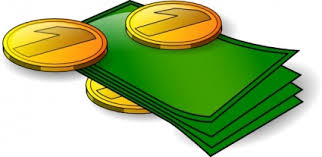      FINANCE• Příspěvek MŠ a ZŠ KravskoNa základě písemné žádosti Obce Kravsko a ZŠ/MŠ Kravsko o dobrovolný příspěvek na provoz školy schválilo zastupitelstvo naší obce příspěvek pro rok 2019 v celkové výši 26 000 Kč (tj. 1000 Kč na jednoho žáka z naší obce). Z toho byl příspěvek 15 000 Kč použit na provoz základní školy, příspěvek ve výši 4 000 Kč na provoz mateřské školy třídy Berušek1     - a částka ve výši 7 000 Kč na provoz mateřské školy třídy Motýlků. • Příspěvek na sociální služby ZnojmoZastupitelstvo obce schválilo příspěvek na spolufinancování sociálních služeb Znojmo pro rok 2019 ve výši 11 670 Kč.• Koupě obecního traktůrku s příslušenstvím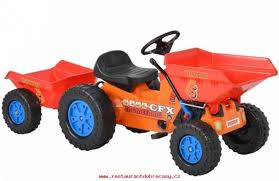 Na jaře letošního roku byla z důvodu snazší údržby  rozlehlých travnatých ploch v obci a mnoha dalších potřeb zakoupena nová zahradní technika v podobě traktůrku s přívěsným vozíkem a žacím příslušenstvím od firmy Mountfield. Cena celé sestavy činila 133 276 Kč. • Osázení obecního prostranství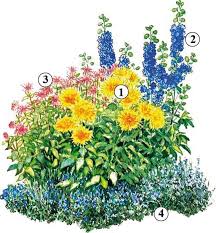 Další obecní plocha, která po mnoha letech prošla letos malou úpravou, je travnatá špice se studnou při odbočce z hlavní silnice v obci směrem do lomu. Obří kámen, který je umístěn zhruba uprostřed této plochy, byl osázen okrasnými rostlinami (např. ořechokřídlec, ovsíř, jalovec, čimišník, borovice, juka, růže). Záhon bude ještě zasypán drobným kamením, aby se tak zamezilo nadměrnému prorůstání trávy a plevele.Podél zdi a střechy přilehlého domu byl vysázen a zakůrován pás kvetoucích dřevin, ve kterém se střídá zlatý déšť s bílým tavolníkem. Radost bude dělat především zjara, ve zbývající části roku vytvoří stálezelenou okrasnou zeď. Cena tohoto osázení činila 9 058 Kč (nákres plánu, rostliny, hlína, fólie, neviditelný obrubník, kůra).2       -• Zpráva Policie ČRDle Zprávy o vyhodnocení dohody o spolupráci při zabezpečování místních záležitostí veřejného pořádku s Policií ČR byly během roku 2018 na území naší obce šetřeny celkem 2 trestné činy (z toho 1x ublížení na zdraví a 1x poškození cizí věci) a bylo evidováno 6 přestupků (z toho 5x přestupek v dopravě a 1x rušení nočního klidu). Byla prováděna také pravidelná hlídková činnost.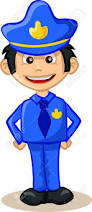 • Rekonstrukce obecního úřadu a nová knihovnaVzhledem k neuspokojivému stavu budovy obecního úřadu (zejm. z důvodu úspory energií) jsme se v letošním roce rozhodli ji opravit. Využili jsme k tomu možnosti 50% dotace poskytované z rozpočtu Jihomoravského kraje vypsané pro rok 2019, která činila 250 000 Kč. Zbytek oprav bude dofinancován z rozpočtu obce. 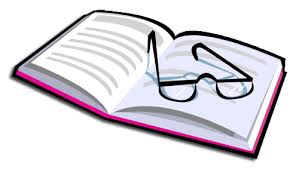 Opravy budou zahrnovat výměnu oken a dveří, topení, podlah, elektřiny a omítek. V rámci oprav bude v těchto prostorách zbudována také nová obecní knihovna, na kterou jsme rovněž úspěšně vyřídili 50% dotaci z programu Podpora rozvoje venkova JmK, a to ve výši 50 000 Kč.Veškeré opravné práce by měly být dokončeny do 31.12. 2019. Žádáme Vás tímto po toto období o shovívavost při vyřizování administrativních záležitostí na úřadě. Služby jsou sice zajištěny, ale v omezeném provozu.                            Děkujeme za pochopení!3     -• Volby do Evropského parlamentu    Ve dnech 24. a 25. května 2019 se v celé naší republice i mimo ni konaly volby do EP. V naší obci se dostavilo k volbám celkem 79 voličů z celkově zapsaných 213 občanů, tj. 37%. Voliči dali svůj hlas celkem 13 stranám. Ze 79 odevzdaných hlasů bylo 6 hlasů neplatných. Zbývajících 73 hlasů bylo rozděleno mezi tyto strany: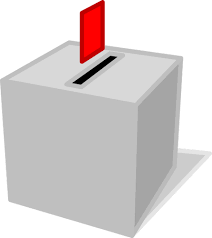 ANO 2011                                                   31 hlasůObčanská demokratická strana                                           9 hlasůSvoboda a přímá demokracie – Tomio Okamura (SPD)       6 hlasůKomunistická strana Čech a Moravy                                    6 hlasůČeská pirátská strana                                                          5 hlasůKřesťan. a demokrat. Unie-Českosl. strana lidová           5 hlasůHlas                                                                                     4 hlasyStarostové (STAN) s regionálními a TOP 09                     2 hlasyStrana nezávislosti České republiky                                    1 hlasČeská strana sociálně demokratická                                    1 hlasVědci pro Českou republiku                                                  1 hlasMoravské zemské hnutí                                                        1 hlasAlternativa pro Českou republiku 2017                              1 hlas• Požární ochrana obce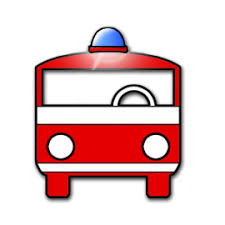 K 1. červenci 2019 byla uzavřena nová smlouva o spolupráci při zabezpečování požární ochrany naší obce s SDH Lesná, který disponuje vyšší vybaveností svého sboru než-li náš dosavadní smluvní partner SDH Olbramkostel, a splňuje tak přísnější kritéria pojišťoven v případě plnění škodních událostí.4      -• NOVINKY ve sportovním areálu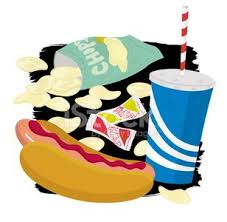 Na jaře letošního roku jsme v areálu místního sportoviště vybudovali zděnou stavbu za účelem provozování občerstvení v teplých letních měsících. Tento záměr obce byl dne 18. dubna 2019 s uvedením podmínek řádně zveřejněn na úřední desce naší obce. Do 15. 5. 2019 do 12.00 hod. měli potenciální zájemci možnost doručit na obecní úřad své žádosti o pronájem této obecní nemovitosti. Do dané lhůty byla doručena pouze jedna žádost, a to od paní Zuzany Ibiši, bydliště Žerůtky 47.  Po pečlivém prostudování jejího záměru a seznámením se s nabízeným sortimentem zastupitelé jednohlasně tento pronájem schválili, a to za následujících podmínek:Pronájem na dobu určitou, tj. 1.6. – 30.9. 2019Úhrada veškerých nákladů na energie (elektřina, vodné, stočné)Zajištění úklidu prostoru kolem nemovitosti (včetně úklidu veřejného WC) Zajištění minimální provozní doby v čase od 13:00 do 20:00 hod. V případě konání obecních akcí v daném areálu lze provozní dobu upravit podle potřeb a požadavků vedení obce.Věříme, že vybudování stánku s občerstvením potěšilo nejen děti, ale i Vás - dospělé.  Pro ty, kteří stánek ještě nenavštívili, uvádíme jeho zběžný sortiment: kopečková zmrzlina, cukrová vata, ledová tříšť, párek v rohlíku, pivo, limo, minerálka, káva, brambůrky, … Na vaše přání jsme také do areálu (konkr. na zeď vodárny a veřejných toalet) umístili viditelné venkovní hodiny, a to vedle velkoplošné5     -cedule s provozním řádem požární nádrže, se kterým by se měl každý návštěvník před vstupem do tohoto areálu seznámit. V brzké době přibude v nádrži ještě oddělující dráha pro kondiční plavání.O tyto zrekonstruované prostory je potřeba pečovat, proto se s jakýmikoliv nápady, vychytávkami, ale i případnými stížnostmi a upozorněními obracejte na správce areálu, kterým byl pověřen p. Karel Fukal.• Zákaz parkování u sportoviště – SOUKROMÝ POZEMEK!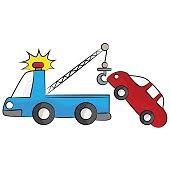 Informujeme všechny návštěvníky sportovního areálu v obci, že majitelka pozemku p. č. 604/7 nacházejícího se v bezprostřední blízkosti tohoto areálu si nepřeje, aby se zde parkovalo. Respektujeme to a hledáme jiné prostory, kam by bylo možné parkování odklonit. Jakmile se je podaří nalézt, budeme vás o nich informovat.• Tradiční posvícení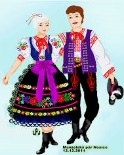 Letos se posvícení v naší obci uskuteční předposlední prázdninový víkend, tj. 23.8. - 25.8. 2019. Tento ročník bude spojen s několika změnami / obohaceními. Tou první a nejzásadnější je pozvání pravé dechové kapely na sobotu 24. srpna 2019. Na své si tak přijdou všichni milovníci a příznivci tohoto hudebního žánru. Příjemný zážitek nám zajistí malá slovácká dechová kapela ŠOHAJI, která se shodu okolností pyšní příbuzenskými vazbami právě na naši obec.  Jedná se o 6-členné uskupení, které svými lidovými písničkami od českých, moravských6      -i zahraničních interpretů těší své posluchače již od roku 2005. Svá vystoupení obohacují příjemným mluveným slovem a podbarvují severokyjovskými kroji, ve kterých se nejčastěji objevují před zraky svých příznivců.Kapela se zúčastnila natáčení pořadu ČT Brno Ta naša kapela a spolupracuje se Šlágr TV. Natočila také několik CD a DVD.Ukázky jejich hudby (včetně fotogalerie) můžete zhlédnout na: www.sohaji.wbs.czVyhraňte si čas a přijďte se svými přáteli podpořit tuto akci za velmi nízké vstupné 80 Kč / osoba. Začínáme již v 18:00!!!Tradiční posvícenská mše svatá v neděli 25.8. 2019 od 8:30 bude tentokrát spojena s veřejnou sbírkou na opravu místní zvoničky / kapličky na návsi, kterou bychom rádi za Vaší pomoci (a příp. dotací) v příštím roce zrenovovali. Sbírka bude pokračovat ještě odpoledne na návsi pod májou, kam si můžete jako každý rok přijít poslechnout kapelu p. Miroslava Kubáka. Předem Vám proto děkujeme za jakýkoliv příspěvek a těšíme se na společná příjemná setkání o posvícenském víkendu!• ZÁJEZD na Čapí hnízdo a zámek Konopiště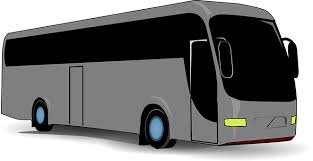 V sobotu 28. září 2019 pořádáme celodenní zájezd do středních Čech, konkr. na zámek Konopiště a Čapí hnízdo. S podrobným harmonogramem akce se můžete seznámit dále.Cena zájezdu činí 550 Kč / občan Žerůtek (s přispěním obce na7      -dopravu), 780 Kč / ostatní účastníci. V ceně je zahrnuto: 1x vstupné na prohlídku zámku, 1x vstupné na Čapí hnízdo, oběd, příspěvek na dopravu.                                Zbývají poslední 2 volná místa!!!   HARMONOGRAM                   • ŽERŮTKY SOBĚ •                           aneb    Šikovné ruce našich občanů + Pomazánková revue2 v 1Jednu z letošních podzimních nedělí bychom opět rádi věnovali kulinářským specialitám našich občanů a občanek. Rok od roku je8       -tato akce navštěvovanější a navštěvovanější. Schází se také stále více degustačních vzorků. Zúčastnění odchází s úsměvem,  nečekanou inspirací a zajímavými recepty v kapse. Přijďte tedy i letos a akci podpořte ať už vlastním vzorkem vaší oblíbené pomazánky nebo jen jako host a hodnotitel v jedné osobě. Tuto událost bychom rádi letos obohatili ještě o výstavu / ukázku Vašich vlastních prací, neboť dobře víme, že se mezi Vámi vyskytují zdatní kutilové všeho druhu (včelaři, košíkáři, fotografové, truhláři, perníkářky, cukrářky, aranžérky, chovatelé domácích i exotických zvířat), mnozí se také věnujete nejrůznějším ručním pracím či se zabýváte ,,vylepšováky“ pro svoji potřebu. Proč je tedy neukázat ostatním a inspirovat je? Budeme rádi, když nás upozorníte na některého ze svých šikovných sousedů či sebe samotné a na tuto výstavu věnujete něco ze svých zásob (např. proutěné košíky, med, výšivky, bylinné masti, vydařené fotografie, malované obrazy, básně ze šuplíku, výrobky z papíru aj.). Rozhodnete-li se podpořit tuto společenskou událost, informujte o svém konkrétním příspěvku některou ze zastupitelek obce a to nejpozději do konce měsíce září!!! Samotná akce se uskuteční v neděli 19. října od 14:00 v budově bývalé MŠ v obci.• Nová fotoalba na RAJČETI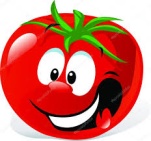 Od začátku letošního roku přibyla ve veřejné internetové fotogalerii naší obce 9       -obeczerutky.rajce.idnes.cz  nová alba. Tříkrálovou sbírkou počínaje a Dětským dnem konče. Za podívanou ale také stojí např. alba: Zájezd Národní divadlo Praha, Rybářské závody, Zájezd Floria Kroměříž, Bouřka 20.5. 2019, Pálení čarodějnic, Velikonoční hrkání, Cvičení 2019, Jaro v Žerůtkách, Bazárek dětské a dámské módy atd.Fotogalerii pro vás pravidelně upravujeme a rozšiřujeme.10     -ČASPROGRAM6:30Odjezd10:00 – 11:00Komentovaná prohlídka zámku11:00 – 12:30Volný pohyb po přilehlých prostorách zámku(Růžová zahrada, Střelnice, Muzeum sv. Jiří)13:00 – 14:00Jednotný dvouchodový oběd na Čapím hnízdě(Kuřecí vývar s nudlemi + hovězí svíčková s knedlíky)14:00 – 15:30Komentovaná prohlídka Ekocentra Čapí hnízdo15:30 – 17:00Volný pohyb po areálu17:00OdjezdObecní zpravodaj Žerůtek, č. 2/2019 (vyšlo v červnu 2019), povoleno Ministerstvem kultury ČR pod evidenčním číslem MK ČR E 22028, vydavatel Obec Žerůtky, 671 51, Žerůtky 56, IČ: 00225606, odp. vedoucí Mgr. Alena Fukalová, místo vydání OÚ Žerůtky, tel.: 515 255 267, e-mail: obeczerutky@tiscali.cz, www.obec-zerutky.cz; Vychází 3x za rok.